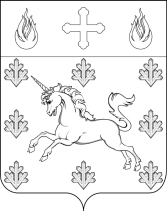 СОВЕТ ДЕПУТАТОВ ПОСЕЛЕНИЯ СОСЕНСКОЕ РЕШЕНИЕ19 января 2017 года № 64/1Об участии депутатов Совета депутатов поселения Сосенское в работе комиссий, осуществляющих открытие работ и приемку оказанных услуг и (или) выполненных работ по капитальному ремонту общего имущества в многоквартирных домах, проведение которого обеспечивает Фонд капитального ремонта многоквартирных домов города МосквыВ соответствии с Постановлением Правительства Москвы от 25 февраля 2016 года № 57-ПП «Об утверждении Порядка реализации органами местного самоуправления внутригородских муниципальных образований в городе Москве отдельного полномочия города Москвы по участию в работе комиссий, осуществляющих открытие работ и приемку оказанных услуг и (или) выполненных работ по капитальному ремонту общего имущества в многоквартирных домах», Решением Совета депутатов поселения Сосенское от 17 марта 2016 года № 46/10 «Об утверждении Регламента реализации отдельных полномочий города Москвы в сфере организации и проведения капитального ремонта общего имущества в многоквартирных домах в рамках реализации региональной программы капитального ремонта общего имущества в многоквартирных домах на территории города Москвы», Совет депутатов поселения Сосенское решил: 1. Определить закрепление депутатов Совета депутатов поселения Сосенское для участия в работе комиссий, осуществляющих открытие работ и приемку оказанных услуг и (или) выполненных работ по капитальному ремонту общего имущества в многоквартирных домах, проведение которого обеспечивает Фонд капитального ремонта многоквартирных домов города Москвы (приложение).  2. Направить заверенную копию настоящего Решения в Департамент капитального ремонта города Москвы и Фонд капитального ремонта многоквартирных домов города Москвы в течение 3 рабочих дней со дня принятия настоящего решения. 3. Опубликовать настоящее Решение в газете «Сосенские вести» и разместить на официальном сайте органов местного самоуправления поселения Сосенское в информационно-телекоммуникационной сети «Интернет».4. Настоящее Решение вступает в силу со дня его принятия.5. Контроль за выполнением настоящего Решения возложить на главу поселения Сосенское Долженкова В.М.Приложениек решению Совета депутатов поселения Сосенское от 19 января 2017 года №64/1Депутаты Совета депутатов поселения Сосенское, уполномоченные для участия в работе комиссий, осуществляющих открытие работ и приемку оказанных услуг и (или) выполненных работ по капитальному ремонту общего имущества в многоквартирных домах, проведение которого обеспечивает Фонд капитального ремонта многоквартирных домов города МосквыГлава поселения Сосенское                                                     В.М. Долженков№ п/пАдрес многоквартирного домаИзбирательный округФ.И.О. депутата(основной состав)Ф.И.О.  депутата(резервный состав)1Многоквартирные дома, в которых запланированы работы по разработке проектной сметной документацииМногоквартирные дома, в которых запланированы работы по разработке проектной сметной документацииМногоквартирные дома, в которых запланированы работы по разработке проектной сметной документацииМногоквартирные дома, в которых запланированы работы по разработке проектной сметной документации1Поселение Сосенское, поселок Коммунарка, д.102Черепанова Н.В.Долженков В.М.2Поселение Сосенское, поселок Коммунарка, д.235Зюзикова Ю.М.Дутова Т.И.3Поселение Сосенское, поселок Коммунарка, д.245Дутова Т.И.Зюзикова Ю.М.4Поселение Сосенское, поселок Коммунарка, д.255Дутова Т.И.Зюзикова Ю.М.5Поселение Сосенское, поселок Коммунарка, д.51Ткачев С.Н.Сатаров М.Г.6Поселение Сосенское, поселок Коммунарка, д.91Ткачев С.Н.Корнева Т.И.